LIETUVOS MUZIKOS IR TEATRO AKADEMIJA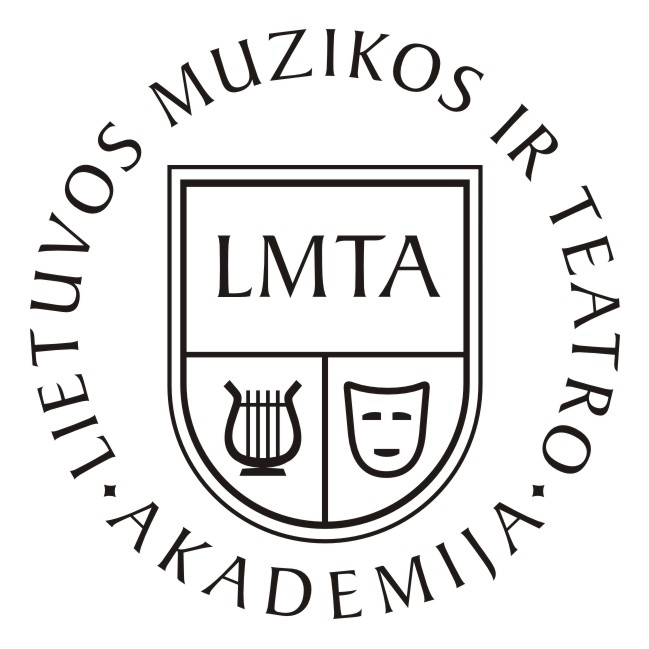 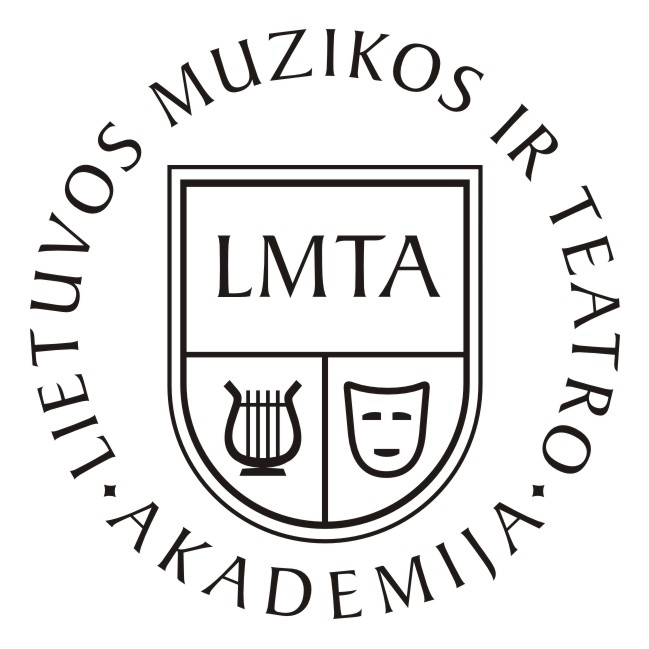 DOKTORANTŪROS DALYKO APRAŠASDoktorantūros programa: Meno doktorantūra, TeatrasDalyko pavadinimas: Meninių tyrimų teorija ir atvejų analizėDalyko apimtis (ECTS): 8Dėstymo kalba: lietuviųDėstytojas: doc. dr. Ramunė BalevičiūtėPatvirtinta doktorantūros komitete: 2018 m. lapkričio 28 d. 		Dalyko anotacija (iki 500 sp. ž.)Dalykas Meninių tyrimų teorija ir atvejų analizė pristato meninių tyrimų specifiką, jų legitimumą ir kultūrines šios tyrimų rūšies atsiradimo prielaidas bei aplinkybes. Aptariama akademinė diskusija apie meninių tyrimų vietą mokslinių tyrimų kontekste ir jų ribas. Pristatomos šiandien pasaulyje dominuojančios meninių tyrimų kryptys scenos meno srityje ir analizuojami ryškiausi šių tyrimų pavyzdžiai. Siekiami studijų rezultataiSiekiami studijų rezultataiSiekiami studijų rezultataiBendrosios ir dalykinės kompatencijosLMTA Meno doktorantūros programos siekiami rezultataiStudijų dalyko siekiami rezultataiŽinios, jų taikymasĮgyja naujausių sistemingos mokslinių ar meninių tyrimų arba meninės veiklos žinių.Geba jas taikyti kuriant naujas fundamentines žinias ir idėjas, sprendžiant strateginio pobūdžio veiklos uždavinius.Geba suvokti ir apibrėžti meninių tyrimų specifiką ir paradigminius savitumus;Geba identifikuoti meninio tyrimo požymius skirtinguose menininkų darbuose.Gebėjimai vykdyti tyrimusGeba pasiūlyti, analizuoti, sintetinti, sisteminti ir kritiškai vertinti naujas ir sudėtingas idėjas, ieškant originalių mokslinių/ meninių tyrimų ir meno kūrybos sprendimų, sprendžiant sudėtingas kultūros ir mokslo plėtros, visuomenės meninės veiklos problemas. Geba planuoti ir vykdyti fundamentinius ir taikomuosius/ meninius didelės apimties tyrimus arba kultūros ir meno projektus, kurie reikšmingai išplečia žinių ribas.Geba kritiškai įvertinti meninių tyrimų teikiamas galimybes ir jų ribas, pasinaudoti jų potencialu, atliekant savo pačių meninius tyrimus;Geba analizuoti ir vertinti meninių tyrimų pavyzdžius pasauliniame meninių tyrimų kontekste.Specialieji gebėjimaiGeba, remiantis naujausiomis mokslinių/ meninių tyrimų  teikiamomis žiniomis, kurti originalias tyrimų, studijų, kultūrinės ir meninės veiklos, naujovių kūrimo priemones ir instrumentus. Geba savarankiškai dirbti intelektinį, meninį ir kūrybinį darbą.Geba suformuluoti savo argumentus šiandien vykstančioje akademinėje diskusijoje apie meninius tyrimus;Geba pasiūlyti originalių meninių tyrimų metodų, jų įgyvendinimo formų ir dokumentacijos bei sklaidos priemonių.Socialiniai gebėjimaiGeba bendrauti su moksline, kūrybine ir kultūrine bendruomene, inicijuojant ir plėtojant naujus tyrimų ar kūrybinius projektus.Plėtoja tiriamąją/ kūrybinę veiklą, skatinančią visuomenės raidai palankią kultūrinę pažangą.Geba dirbti grupėje, bendrauti su akademine ir kūrybine  bendruomene, pristatant savo idėjas bei argumentus.Asmeniniai gebėjimaiGeba savarankiškai tobulėti, kritiškai vertinti savo sprendimus ir pasiekimus, pasirengęs nuolatos tobulinti įgūdžius mokytis visą gyvenimą, plėtoti kūrybinius intelektinius asmens gebėjimus.Geba greitai reaguoti į dinamiškus visuomenės pokyčius.Geba savarankiškai kurti idėjas, kritiškai vertinti savo ir kitų menininkų atliekamus tyrimus, įnešti savo indėlį į meninių tyrimų sampratą.Dalyko tikslasSuteikti žinių apie meninių tyrimų specifiką jų legitimumą ir kultūrines šios tyrimų rūšies atsiradimo prielaidas bei aplinkybes, formuoti meninių tyrimų pavyzdžių analizės įgūdžius ir taip prisidėti prie šiandien vis dar nenusistovėjusios meninių tyrimų sampratos.Dalyko turinys (paskaitų, seminarų temos)Meninių tyrimų specifika ir jų legitimumas. Svarbiausi meninių tyrimų teoretikai. Kultūrinės šios tyrimų rūšies atsiradimo prielaidos bei aplinkybės.Akademinio diskurso apie meninių tyrimų vietą mokslinių tyrimų kontekste ir jų ribas pristatymas bei analizė.Meninių tyrimų metodai.Meninių tyrimų dokumentacijos ir sklaidos problema. Pažintis su meninių tyrimų archyvais ir duomenų bazėmis.Šiandien pasaulyje dominuojančios meninių tyrimų kryptys scenos meno srityje. Atvejų analizė.Pasirinktų meninių tyrimų pavyzdžių pristatymas ir analizė.Studijų metodaiPaskaitos, seminarai, probleminis dėstymas, grupės diskusijos, pristatymų rengimasAtsiskaitymo formosDarbas paskaitose ir seminaruose, prezentacijos parengimas ir pristatymas, egzaminasVertinimo strategijaVertinimo strategijaVertinimo strategijaAtsiskaitymas/ įvertinimasSvoris, proc.Vertinimo kriterijaiDarbas paskaitose101 balas – aktyviai dalyvauja diskusijose, paskaitų metu atlieka visas gautas užduotis;0 balų – nedalyvauja paskaitose.Darbas seminaruose202 balai – sklandžiai ir argumentuotai pristato kokybiškai atliktas savarankiškas užduotis (mokslinės literatūros ir pavyzdžių analizę), komentuoja kolegų darbus;1 balas – užduotis atlieka, tačiau darbai neatitinka visų reikalavimų (apimties, struktūros, argumentacijos, apipavidalinimo);0 balų – nedalyvauja seminaruose.Prezentacijos parengimas ir pristatymas303 balai – pasirinkto atvejo analizė yra išsami ir argumentuota, kokybiškai apipavidalinta ir sklandžiai viešai pristatyta;2 balai – analizė nepakankamai išsami, prezentacija neišbaigta;1 balas – analizė atlikta, tačiau neparengtas jos pristatymas;0 balų – prezentacija neparengta.Egzaminas40Vertinamas atliktas testas.Privaloma literatūraBiggs, Michael and Karlsson, Henrik (eds.) The Routlegde Companion to Research in the Arts. Routledge: London and New York, 2011. https://www.transart.org/writing/files/2015/02/routledge-companion-to-research-in-the-arts.pdfBorgdorff, Henk. The Conflict of the Faculties. Perspectives on Artistic Research and Academia. Leiden University Press, 2012. https://openaccess.leidenuniv.nl/bitstream/handle/1887/18704/The%20Conflict%20of%20the%20Faculties%20-%20proefschrift%20Borgdorff.pdf?sequence=20 Mika Hannula, Juha Suoranta, Tere Vaden. Artistic Research: theories, methods and practices. Academy of Fine Arts, Helsinki and University of Gothenburg, Gothenburg, 2005 https://www.academia.edu/2396657/Artistic_Research._Theories_Methods_Practices?auto=downloadNelson, Robin. Practice as Research in the Arts: Principles, Protocols, Pedagogies, Resistances. Basingstoke:Palgrave Macmillan, 2013.Papildoma literatūraMichelkevičius, Vytautas. Meninio tyrimo sampratos ir kontekstai: paini pradžia ir atspirties taškai. Acta AcademiaeArtium Vilnensis. Meninis tyrimas: teorija ir praktika Artistic Research: Theory and Practice. 2015, 79: 31–43.Michelkevičius, Vytautas. Meninio tyrimo suvesti. Žinojimo kontūrais. Vilniaus dailės akademijos leidykla, 2016. https://www.academia.edu/30183553/Meninio_tyrimo_suvesti._%C5%BDinojimo_kont%C5%ABrais Balevičiūtė, Ramunė. Meninių tyrimų pažadai ir tikrovė. Meniniai tyrimai teatre. Menotyra. 2017, T. 24, Nr. 2, p. 142-153. https://www.lmaleidykla.lt/ojs/index.php/menotyra/article/view/3483/2282 www.meninistyrimas.lt 